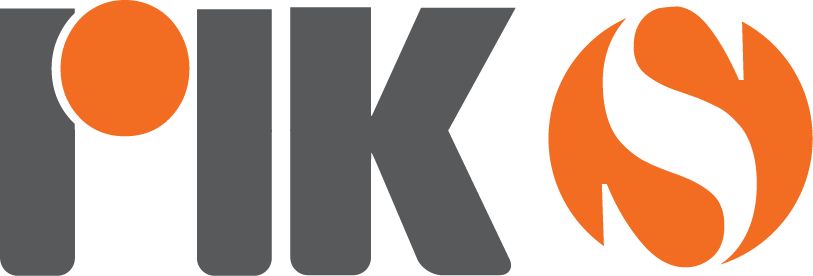 ΔΟΡΥΦΟΡΙΚΗ ΕΚΠΟΜΠΗ RIK SAT29 ΙΟΥΝΙΟΥ – 5 ΙΟΥΛΙΟΥ 2019Διεύθυνση: 	ΡΙΚ-Τηλεόραση		Τ.Κ. 24824		1397 Λευκωσία-ΚύπροςΤηλέφωνο:	357-22-862426 / 22-862147Fax:		357-22-330241Email:	despo.karpi@cybc.com.cywww.riknews.com.cyΣΑΒΒΑΤΟ 29 ΙΟΥΝΙΟΥ07.45 	Καλημέρα κύριε Τάκη (Ε)	(ΜΕ ΡΙΚ ΕΝΑ)08.15  Βήματα στην άμμο (Ε)	(ΜΕ ΡΙΚ ΕΝΑ)08.45	Καμώματα τζι Αρώματα (Ε) (ΜΕ ΡΙΚ ΕΝΑ)10.30	Χάλκινα Χρόνια (Ε)(ΜΕ ΡΙΚ ΕΝΑ)12.30 Road Trip (Ε)	(ΑΠΟ ΠΡΟΗΓΟΥΜΕΝΟ ΣΑΒΒΑΤΟ)13.00  Φάκελοι Κύπρος (Ε) (ΜΕ ΡΙΚ ΕΝΑ)14.00	Ειδήσεις	(ΜΕ ΡΙΚ ΕΝΑ)14.15	Προσωπογραφίες(ΜΕ ΡΙΚ ΕΝΑ)15.00	Πεταλούδα (Ε)(ΜΕ ΡΙΚ ΕΝΑ)16.00	Άκου να Δείς (Ε) (ΜΕ ΡΙΚ ΕΝΑ)17.00 ΑrtCafe (ΜΕ ΡΙΚ ΕΝΑ)18.00 Ειδήσεις          (ΜΕ ΡΙΚ ΕΝΑ) 	18.20	Κυπριώτικο Σκετς «Η Σιηράτη» (Ε) 	(ΜΕ ΡΙΚ ΕΝΑ)18.50	Road Trip	(ΜΕ ΡΙΚ ΕΝΑ)19.20	Πεταλούδα (Ε)	 (ΜΕ ΡΙΚ ΕΝΑ)20.00	Ειδήσεις           (ΜΕ ΡΙΚ ΕΝΑ) ΣΑΒΒΑΤΟ 29 ΙΟΥΝΙΟΥ (ΣΥΝΕΧΕΙΑ)21.05	Σάββατο κι Απόβραδο (Ε)(ΑΡΧΕΙΟ)23.00	Ειδήσεις(ΜΕ ΡΙΚ ΕΝΑ)23.05 Ειδήσεις στην αγγλική και τουρκική(ΜΕ ΡΙΚ ΔΥΟ)23.15  ΑrtCafe 	(DELAY ΡΙΚ ΕΝΑ)00.15	Βήματα στην άμμο (Ε)		(DELAY ΡΙΚ ΕΝΑ)01.15  Προσωπογραφίες   	(DELAY ΡΙΚ ΕΝΑ)02.00	Ειδήσεις	(DELAY ΡΙΚ ΕΝΑ)03.00	Άκου να Δείς (Ε)	(DELAY ΡΙΚ ΕΝΑ)04.00   Σάββατο κι Απόβραδο (Ε)(ΑΡΧΕΙΟ)06.00 Κυπριώτικο Σκετς «Η Σιηράτη» (Ε) 	(DELAY ΡΙΚ ΕΝΑ)06.30	Road Trip	(DELAY ΡΙΚ ΕΝΑ)07.00  Πεταλούδα (Ε)	(DELAY ΡΙΚ ΕΝΑ)ΚΥΡΙΑΚΗ 30 ΙΟΥΝΙΟΥ07.30	Θεία Λειτουργία 	(ΜΕ ΡΙΚ ΕΝΑ)10.10 Καμώματα τζι Αρώματα (Ε)	(ΜΕ ΡΙΚ ΕΝΑ)11.10	Road Trip (Ε)	(ΜΕ ΡΙΚ ΕΝΑ)11.40 Χωρίς Αποσκευές (Ε)(ΜΕ ΡΙΚ ΕΝΑ)12.10	Χάλκινα Χρόνια (Ε)(ΜΕ ΡΙΚ ΕΝΑ)13.30	Αμύνεσθαι Περί Πάτρης 	(ΜΕ ΡΙΚ ΕΝΑ)14.00	Ειδήσεις	(ΜΕ ΡΙΚ ΕΝΑ)14.15  Σάββατο κι Απόβραδο (Ε)            (ΑΡΧΕΙΟ)15.45  Ποπ Κόρν (Ε)(ΑΠΟ ΣΑΒΒΑΤΟ ΡΙΚΔΥΟ)16.15 Τετ-Α-Τετ (Ε)	(ΜΕ ΡΙΚ ΕΝΑ)17.30	Σπίτι στη Φύση	(ΜΕ ΡΙΚ ΕΝΑ)18.00	Ειδήσεις	(ΜΕ ΡΙΚ ΕΝΑ)18.15	Κυπριώτικο Σκετς «Η Σιηράτη» (Ε)	(ΜΕ ΡΙΚ ΕΝΑ)18.50 Χωρίς Αποσκευές	(ΜΕ ΡΙΚ ΕΝΑ)19.20	Πεταλούδα (Ε)	(ΜΕ ΡΙΚ ΕΝΑ)20.00	Ειδήσεις	(ΜΕ ΡΙΚ ΕΝΑ)ΚΥΡΙΑΚΗ 30 ΙΟΥΝΙΟΥ (Συνέχεια)21.05 Τετ Α Τετ 	(ΜΕ ΡΙΚ ΕΝΑ)22.15  Άκρη του Παράδεισου (Ε)(ΑΡΧΕΙΟ)	23.00	Ειδήσεις	(ΑΠΟ ΡΙΚ ΕΝΑ) 23.15	Ειδήσεις στην Αγγλική και Τουρκική	(ΜΕ ΡΙΚ ΔΥΟ)23.30   Σπίτι στη Φύση	(DELAY ΡΙΚ ΕΝΑ)	00.00  Σάββατο κι Απόβραδο (Ε)            (ΑΡΧΕΙΟ)01.00	Ειδήσεις(DELAY ΡΙΚ ΕΝΑ)	02.00 Τετ-Α-Τετ 	(DELAY ΡΙΚ ΕΝΑ)	03.00 ΑrtCafe (Ε)	(DELAY ΡΙΚ ΕΝΑ)04.00  Αμύνεσθαι Περί Πάτρης	(DELAY ΡΙΚ ΕΝΑ)04.30  Road Trip (Ε)	(DELAY ΡΙΚ ΕΝΑ)05.00 Κυπριώτικο Σκετς «Η Σιηράτη» (Ε)	(DELAY ΡΙΚ ΕΝΑ)05.30 Xωρίς Αποσκευές	(DELAY ΡΙΚ ΕΝΑ)06.00  Πεταλούδα (Ε)	(DELAY ΡΙΚ ΕΝΑ)ΔΕΥΤΕΡΑ 1 ΙΟΥΛΙΟΥ06.45	Πρώτη Ενημέρωση	(ΜΕ ΡΙΚ ΕΝΑ)09.30	Όμορφη μέρα-κάθε μέρα	(ΜΕ ΡΙΚ ΕΝΑ)11.30	Από μέρα σε μέρα	(ΜΕ ΡΙΚ ΕΝΑ)14.30 Εμείς κι ο Κόσμος μας	(ΜΕ ΡΙΚ ΕΝΑ)15.35	Χρυσές Συνταγές 	(ΜΕ ΡΙΚ ΕΝΑ)16.30 Μανώλης και Κατίνα (Ε)	(ΑΡΧΕΙΟ)17.00	Happy Hour (Ε)	(ΜΕ ΡΙΚ ΕΝΑ)18.00	Ειδήσεις και στη νοηματική	(ΜΕ ΡΙΚ ΕΝΑ)18.25	Πέτρινο Ποτάμι (Ε)(ΑΡΧΕΙΟ)19.15	Μάθε Τέχνη(ΑΡΧΕΙΟ)19.25  Καμώματα τζι Αρώματα (ΑΠΟ ΡΙΚ ΕΝΑ)20.00 Ειδήσεις (ΜΕ ΡΙΚ ΕΝΑ)21.00	Πολιτιστικό Δελτίο(ME ΡΙΚ ΕΝΑ)21.05	Χάλκινα Χρόνια (ME ΡΙΚ ΕΝΑ)22.00  Μοιραία Φεγγάρια (Ε)(ΑΡΧΕΙΟ)23.00   Ειδήσεις(ΜΕ ΡΙΚ ΕΝΑ)ΔΕΥΤΕΡΑ 1 ΙΟΥΛΙΟΥ (ΣΥΝΕΧΕΙΑ)23.05 Προσωπογραφίες (Ε)(ΜΕ ΡΙΚ ΕΝΑ)23.55  Ειδήσεις στην αγγλική και τουρκική(ΑΠΟ ΡΙΚΔΥΟ)00.00   Εμείς κι ο Κόσμος μας	(ΑΠΟ DELAY ΡΙΚ ΕΝΑ)01.00  Happy Hour	(ΑΠΟ DELAY ΡΙΚ ΕΝΑ)02.00  Μανώλης και Κατίνα (Ε)	(ΑΡΧΕΙΟ)02.30   Ειδήσεις(ΑΠΟ DELAY ΡΙΚ ΕΝΑ)03.30  Πέτρινο Ποτάμι (Ε)(ΑΡΧΕΙΟ)04.30	Μοιραία Φεγγάρια (Ε)(ΑΡΧΕΙΟ)05.30  Καμώματα τζι Αρώματα 	(ΑΠΟ DELAY ΡΙΚ ΕΝΑ)06.00  Χάλκινα Χρόνια 	(ΑΠΟ DELAY ΡΙΚ ΕΝΑ)ΤΡΙΤΗ 2 ΙΟΥΛΙΟΥ06.45	Πρώτη Ενημέρωση	(ΜΕ ΡΙΚ ΕΝΑ)09.30	Όμορφη μέρα-κάθε μέρα	(ΜΕ ΡΙΚ ΕΝΑ)11.30	Από μέρα σε μέρα	(ΜΕ ΡΙΚ ΕΝΑ)14.30 Εμείς κι ο Κόσμος μας	(ΜΕ ΡΙΚ ΕΝΑ)15.35	Χρυσές Συνταγές 	(ΜΕ ΡΙΚ ΕΝΑ)16.30 Μανώλης και Κατίνα (Ε)	(ΑΡΧΕΙΟ)17.00	Happy Hour (Ε)	(ΜΕ ΡΙΚ ΕΝΑ)18.00	Ειδήσεις και στη νοηματική	(ΜΕ ΡΙΚ ΕΝΑ)18.25	Πέτρινο Ποτάμι (Ε)(ΑΡΧΕΙΟ)19.15	Μάθε Τέχνη(ΑΡΧΕΙΟ)19.25  Καμώματα τζι Αρώματα (Ε)(ΑΠΟ ΡΙΚ ΕΝΑ)20.00 Ειδήσεις (ΜΕ ΡΙΚ ΕΝΑ)21.05	Χάλκινα Χρόνια  (Ε)(ME ΡΙΚ ΕΝΑ)22.00 	Μοιραία Φεγγάρια (Ε)(ΑΡΧΕΙΟ)23.00   Ειδήσεις(ΜΕ ΡΙΚ ΕΝΑ)23.05 Χρυσές Συνταγές 	(ΑΠΟ DELAY ΡΙΚ ΕΝΑ)ΤΡΙΤΗ 2 ΙΟΥΛΙΟΥ (ΣΥΝΕΧΕΙΑ)	23.55  Ειδήσεις στην αγγλική και τουρκική(ΑΠΟ ΡΙΚΔΥΟ)00.00   Εμείς κι ο Κόσμος μας	(ΑΠΟ DELAY ΡΙΚ ΕΝΑ)01.00  Happy Hour	(ΑΠΟ DELAY ΡΙΚ ΕΝΑ)02.00  Μανώλης και Κατίνα (Ε)	(ΑΡΧΕΙΟ)02.30   Ειδήσεις(ΑΠΟ DELAY ΡΙΚ ΕΝΑ)03.30  Πέτρινο Ποτάμι (Ε)(ΑΡΧΕΙΟ)04.30	Μοιραία Φεγγάρια (Ε)(ΑΡΧΕΙΟ)05.30  Καμώματα τζι Αρώματα (Ε)	(ΑΠΟ DELAY ΡΙΚ ΕΝΑ)06.00  Χάλκινα Χρόνια (Ε)	(ΑΠΟ DELAY ΡΙΚ ΕΝΑ)ΤΕΤΑΡΤΗ 3 ΙΟΥΛΙΟΥ06.45	Πρώτη Ενημέρωση	(ΜΕ ΡΙΚ ΕΝΑ)09.30	Όμορφη μέρα-κάθε μέρα	(ΜΕ ΡΙΚ ΕΝΑ)11.30	Από μέρα σε μέρα	(ΜΕ ΡΙΚ ΕΝΑ)14.30 Εμείς κι ο Κόσμος μας	(ΜΕ ΡΙΚ ΕΝΑ)15.35	Χρυσές Συνταγές 	(ΜΕ ΡΙΚ ΕΝΑ)16.30 Μανώλης και Κατίνα (Ε)	(ΑΡΧΕΙΟ)17.00	Happy Hour (Ε)	(ΜΕ ΡΙΚ ΕΝΑ)18.00	Ειδήσεις και στη νοηματική	(ΜΕ ΡΙΚ ΕΝΑ)18.25	Πέτρινο Ποτάμι (Ε)(ΑΡΧΕΙΟ)19.15	Μάθε Τέχνη(ΑΡΧΕΙΟ)19.25  Καμώματα τζι Αρώματα (Ε)(ΑΠΟ ΡΙΚ ΕΝΑ)20.00 Ειδήσεις (ΜΕ ΡΙΚ ΕΝΑ)21.05	Χρονογράφημα (ΜΕ ΡΙΚ ΕΝΑ)21.15	Χάλκινα Χρόνια (Ε)(ME ΡΙΚ ΕΝΑ)22.00 	Μοιραία Φεγγάρια (Ε)(ΑΡΧΕΙΟ)23.00   Ειδήσεις(ΜΕ ΡΙΚ ΕΝΑ)ΤΕΤΑΡΤΗ 3 ΙΟΥΛΙΟΥ (ΣΥΝΕΧΕΙΑ)23.05  	(ΜΕ ΡΙΚ ΕΝΑ)23.55  Ειδήσεις στην αγγλική και τουρκική(ΑΠΟ ΡΙΚΔΥΟ)00.00   Εμείς κι ο Κόσμος μας	(ΑΠΟ DELAY ΡΙΚ ΕΝΑ)01.00  Happy Hour	(ΑΠΟ DELAY ΡΙΚ ΕΝΑ)02.00  Μανώλης και Κατίνα (Ε)	(ΑΡΧΕΙΟ)02.30   Ειδήσεις(ΑΠΟ DELAY ΡΙΚ ΕΝΑ)03.30  Πέτρινο Ποτάμι (Ε)(ΑΡΧΕΙΟ)04.30	Μοιραία Φεγγάρια (Ε)(ΑΡΧΕΙΟ)05.30  Καμώματα τζι Αρώματα (Ε)	(ΑΠΟ DELAY ΡΙΚ ΕΝΑ)06.00  Χάλκινα Χρόνια (Ε)	(ΑΠΟ DELAY ΡΙΚ ΕΝΑ)ΠΕΜΠΤΗ 4 ΙΟΥΛΙΟΥ06.45	Πρώτη Ενημέρωση	(ΜΕ ΡΙΚ ΕΝΑ)09.30	Όμορφη μέρα-κάθε μέρα	(ΜΕ ΡΙΚ ΕΝΑ)11.30	Από μέρα σε μέρα	(ΜΕ ΡΙΚ ΕΝΑ)14.30 Εμείς κι ο Κόσμος μας	(ΜΕ ΡΙΚ ΕΝΑ)15.35	Χρυσές Συνταγές 	(ΜΕ ΡΙΚ ΕΝΑ)16.30 Μανώλης και Κατίνα (Ε)	(ΑΡΧΕΙΟ)17.00	Happy Hour (Ε)	(ΜΕ ΡΙΚ ΕΝΑ)18.00	Ειδήσεις και στη νοηματική	(ΜΕ ΡΙΚ ΕΝΑ)18.00	Ειδήσεις και στη νοηματική	(ΜΕ ΡΙΚ ΕΝΑ)18.25	Πέτρινο Ποτάμι (Ε)(ΑΡΧΕΙΟ)19.15	Μάθε Τέχνη(ΑΡΧΕΙΟ)19.25  Καμώματα τζι Αρώματα (Ε)(ΑΠΟ ΡΙΚ ΕΝΑ)20.00 Ειδήσεις (ΜΕ ΡΙΚ ΕΝΑ)21.00	Πολιτιστικό Δελτίο(ME ΡΙΚ ΕΝΑ)21.05	Χάλκινα Χρόνια (Ε)(ME ΡΙΚ ΕΝΑ)22.00 	Ευθέως(ME ΡΙΚ ΕΝΑ)ΠΕΜΠΤΗ 4 ΙΟΥΛΙΟΥ (ΣΥΝΕΧΕΙΑ)	23.00   Ειδήσεις(ΜΕ ΡΙΚ ΕΝΑ)23.05 	Χρυσές Συνταγές 	(ΑΠΟ DELAY ΡΙΚ ΕΝΑ)23.55  Ειδήσεις στην αγγλική και τουρκική(ΑΠΟ ΡΙΚΔΥΟ)00.00   Εμείς κι ο Κόσμος μας	(ΑΠΟ DELAY ΡΙΚ ΕΝΑ)01.00  Happy Hour	(ΑΠΟ DELAY ΡΙΚ ΕΝΑ)02.00  Μανώλης και Κατίνα (Ε)	(ΑΡΧΕΙΟ)02.30   Ειδήσεις(ΑΠΟ DELAY ΡΙΚ ΕΝΑ)03.30  Πέτρινο Ποτάμι (Ε)(ΑΡΧΕΙΟ)04.30	Ευθέως 	(ΑΠΟ DELAY ΡΙΚ ΕΝΑ)05.30  Καμώματα τζι Αρώματα (Ε)	(ΑΠΟ DELAY ΡΙΚ ΕΝΑ)06.00  Χάλκινα Χρόνια (Ε)	(ΑΠΟ DELAY ΡΙΚ ΕΝΑ)ΠΑΡΑΣΚΕΥΗ 5 ΙΟΥΛΙΟΥ06.45	Πρώτη Ενημέρωση	(ΜΕ ΡΙΚ ΕΝΑ)09.30	Όμορφη μέρα-κάθε μέρα	(ΜΕ ΡΙΚ ΕΝΑ)11.30	Από μέρα σε μέρα	(ΜΕ ΡΙΚ ΕΝΑ)14.30 Εμείς κι ο Κόσμος μας	(ΜΕ ΡΙΚ ΕΝΑ)15.35	Χρυσές Συνταγές 	(ΜΕ ΡΙΚ ΕΝΑ)16.30 Μανώλης και Κατίνα (Ε)	(ΑΡΧΕΙΟ)17.00	Happy Hour (Ε)	(ΜΕ ΡΙΚ ΕΝΑ)18.00	Ειδήσεις και στη νοηματική	(ΜΕ ΡΙΚ ΕΝΑ)18.25	Πέτρινο Ποτάμι (Ε)(ΑΡΧΕΙΟ)19.15	Μάθε Τέχνη(ΑΡΧΕΙΟ)19.25  Καμώματα τζι Αρώματα (Ε)(ΑΠΟ ΡΙΚ ΕΝΑ)20.00 Ειδήσεις (ΜΕ ΡΙΚ ΕΝΑ)21.05	Χάλκινα Χρόνια (Ε)(ME ΡΙΚ ΕΝΑ)22.00 	Μοιραία Φεγγάρια (Ε)(ΑΡΧΕΙΟ)23.00   Ειδήσεις(ΜΕ ΡΙΚ ΕΝΑ)23.05 	Χρυσές Συνταγές 	(ΑΠΟ DELAY ΡΙΚ ΕΝΑ)ΠΑΡΑΣΚΕΥΗ 5 ΙΟΥΛΙΟΥ (ΣΥΝΕΧΕΙΑ)23.55  Ειδήσεις στην αγγλική και τουρκική(ΑΠΟ ΡΙΚΔΥΟ)00.00   Εμείς κι ο Κόσμος μας	(ΑΠΟ DELAY ΡΙΚ ΕΝΑ)01.00  Happy Hour	(ΑΠΟ DELAY ΡΙΚ ΕΝΑ)02.00  Μανώλης και Κατίνα (Ε)	(ΑΡΧΕΙΟ)02.30   Ειδήσεις(ΑΠΟ DELAY ΡΙΚ ΕΝΑ)03.30  Πέτρινο Ποτάμι (Ε)(ΑΡΧΕΙΟ)04.30	Μοιραία Φεγγάρια (Ε)(ΑΡΧΕΙΟ)05.30  Καμώματα τζι Αρώματα (Ε)	(ΑΠΟ DELAY ΡΙΚ ΕΝΑ)06.00  Χάλκινα Χρόνια (Ε)	(ΑΠΟ DELAY ΡΙΚ ΕΝΑ)